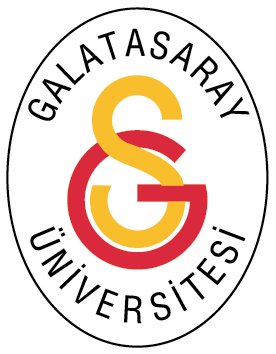 GALATASARAY ÜNİVERSİTESİMERKEZİ YERLEŞTİRME PUANINA (EK MADDE-1) GÖRE YATAY GEÇİŞ BAŞVURU FORMU(2017-2018 GÜZ DÖNEMİ)Yukarıda verdiğim bilgilerin doğruluğunu ve bunlardan doğacak sorumluluğu kabul ettiğimi beyan ederim.Tarih:İmza:ADAYINADI-SOYADIADAYINTC KİMLİK NOADAYINYAZIŞMA ADRESİADAYINGSM NUMARASIADAYINE-MAİLADAYIN KAYITLI OLDUĞUÜNİVERSİTEADAYIN KAYITLI OLDUĞUFAKÜLTEADAYIN KAYITLI OLDUĞUBÖLÜMADAYIN KAYITLI OLDUĞUÖĞRETİM TÜRÜADAYIN KAYITLI OLDUĞUÖSYM YERLEŞTİRME YILIADAYIN KAYITLI OLDUĞUYERLEŞME TÜRÜ/PUANIADAYIN BAŞVURDUĞUFAKÜLTE/BÖLÜMADAYIN BAŞVURDUĞUİLGİLİ YILDAKİ TABAN PUANI